муниципальное казенное дошкольное образовательное учреждениегорода Новосибирска«Детский сад №57 комбинированного вида «Чебурашка»Первомайский район. . 2021г. Организация непосредственно образовательной  деятельности детейс использованием здоровьесберегающих технологийдля детей старшего дошкольного возраста«По лесным тропинкам»Автор конспекта НОД: Шатохина Елена Николаевна, музыкальный руководитель, высшая квалификационная категория, МКДОУ детский сад №57 комбинированного вида «Чебурашка» Первомайского района г. НовосибирскПриоритетная образовательная область: Художественно-эстетическое развитиеВзаимодействие образовательных областей: художественно-эстетическое, физическое, познавательное, речевое, социально-коммуникативное развитие.
Цель: Развитие музыкально-творческих способностей и укрепление здоровья дошкольников путём использования здоровьесберегающих технологий в различных видах музыкальной деятельности.
Задачи:
1. Развивать: музыкальный слух, чувства ритма, пространственную организацию движений в соответствии с речью и музыкой.  
2. Закреплять умения придумывать и выкладывать на магнитной доске ритмоформулы.3. Формировать представления о здоровом образе жизни и его компонентах. 4. Обучать детей элементам самомассажа и взаимомассажа.
5. Укреплять физическое и психическое здоровье детей с помощью дыхательной, гимнастики, валеологической распевки, музыкотерапии, музыкально- ритмических упражнений. 6. Создать эмоционально-психологическую комфортность.
Методы и приёмы: объяснительно – иллюстративный, игровой, творческий, метод практической деятельности, погружение в музыку, вопросы к детям, рассказ, беседа, творческий метод.
Форма организации деятельности: групповая
Планируемые результаты: 
1.Стабильность эмоционального благополучия каждого ребенка.
2.Снижение уровня заболеваемости.
3.Повышение уровня развития музыкальных и творческих способностей детей
4. Повышение уровня речевого развития. 
5. Стабильность физической и умственной работоспособности.
Организация развивающей среды: интерактивная доска, проектор, музыкальный центр, магнитная доска, набор карточек для составления ритмоформул.Музыкальный репертуар: 
1. Валеологическая попевка с оздоровительным самомассажем «Доброе утро!» сл. и муз. Арсеневской
2. Ритмодекламация «Мы идём в чудесный лес» 3. Дыхательная гимнастика «Аромат»
4. Упражнение с пением «Дятел» (массаж спины) муз. и сл. Фроловой 
5. Восприятие «Пляска птиц» муз. Н. Римского-Корсакова 
6. Танец «Ты и я»7. Песня «Веселые путешественники» музыка СтарокодомскогоОбразова-тельныезадачиСодержание НОДСодержание НОДСодержание НОДВид деятельностиВид деятельностиВид деятельностиВид деятельностиФормы реализации программыСредства реализацииСредства реализацииСредства реализацииПланируемые результатыПланируемые результатыПланируемые результатыВводная часть (мотивационный, подготовительный этап)Вводная часть (мотивационный, подготовительный этап)Вводная часть (мотивационный, подготовительный этап)Вводная часть (мотивационный, подготовительный этап)Вводная часть (мотивационный, подготовительный этап)Вводная часть (мотивационный, подготовительный этап)Вводная часть (мотивационный, подготовительный этап)Вводная часть (мотивационный, подготовительный этап)Вводная часть (мотивационный, подготовительный этап)Вводная часть (мотивационный, подготовительный этап)Вводная часть (мотивационный, подготовительный этап)Вводная часть (мотивационный, подготовительный этап)Вводная часть (мотивационный, подготовительный этап)Вводная часть (мотивационный, подготовительный этап)Вводная часть (мотивационный, подготовительный этап)Учить детей выразительно двигаться под музыкуАктивизиро-вать речь детей, посредством пропевания попевкиСоздание проблемной ситуации.Развивать логическое мышление,  произвольное внимание.Слайд 1. Звучит музыка, дети с воспитателем выполняют ритмические упражнения.
Валеологическая попевка с оздоровительным самомассажем «Доброе утро!» сл. и муз. Арсеневской (ноты)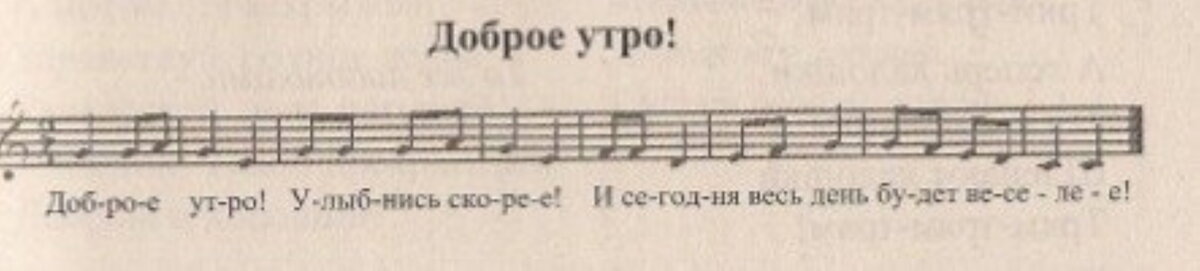 Доброе утро! (протягивают руки вперед)Улыбнись скорее! (руки показывают улыбку)
И сегодня весь день будет веселее! (пружинки)
Мы потрём лобик, носик и щёчки, (движения по тексту)
Будем мы красивыми, как в саду цветочки. (фонарики)
Разотрём ладошки сильнее, сильнее, (движения по тексту)
А потом похлопаем – будет веселее!
Ушки тоже мы потрём и здоровье сбережём,
Улыбнёмся снова – будем все здоровы! (показали улыбку)

- Молодцы! Всем показали, как можно весело и с пользой для здоровья поприветствовать друг друга. - А теперь, внимание на экран. Слайд 2 "Поляна с птицами"
- Что мы видим?- Но что там происходит? (анимация: тревожная музыка, птицы разлетаются в разные стороны) - Что произошло? (ответы детей: птицы улетают в теплые страны, кто-то испугал птиц) - Может ли лес жить без птиц? Почему? (птицы борятся с вредителями, радуют людей своим пением) 
- Что же делать? (ответы детей, подвести к ответу «Помочь лесу, вернуть птиц») - Значит, нам срочно нужно отправляться в лес. А мы с вами знаем,  что прогулка по лесу очень полезна для здоровья! Слайд 1. Звучит музыка, дети с воспитателем выполняют ритмические упражнения.
Валеологическая попевка с оздоровительным самомассажем «Доброе утро!» сл. и муз. Арсеневской (ноты)Доброе утро! (протягивают руки вперед)Улыбнись скорее! (руки показывают улыбку)
И сегодня весь день будет веселее! (пружинки)
Мы потрём лобик, носик и щёчки, (движения по тексту)
Будем мы красивыми, как в саду цветочки. (фонарики)
Разотрём ладошки сильнее, сильнее, (движения по тексту)
А потом похлопаем – будет веселее!
Ушки тоже мы потрём и здоровье сбережём,
Улыбнёмся снова – будем все здоровы! (показали улыбку)

- Молодцы! Всем показали, как можно весело и с пользой для здоровья поприветствовать друг друга. - А теперь, внимание на экран. Слайд 2 "Поляна с птицами"
- Что мы видим?- Но что там происходит? (анимация: тревожная музыка, птицы разлетаются в разные стороны) - Что произошло? (ответы детей: птицы улетают в теплые страны, кто-то испугал птиц) - Может ли лес жить без птиц? Почему? (птицы борятся с вредителями, радуют людей своим пением) 
- Что же делать? (ответы детей, подвести к ответу «Помочь лесу, вернуть птиц») - Значит, нам срочно нужно отправляться в лес. А мы с вами знаем,  что прогулка по лесу очень полезна для здоровья! Слайд 1. Звучит музыка, дети с воспитателем выполняют ритмические упражнения.
Валеологическая попевка с оздоровительным самомассажем «Доброе утро!» сл. и муз. Арсеневской (ноты)Доброе утро! (протягивают руки вперед)Улыбнись скорее! (руки показывают улыбку)
И сегодня весь день будет веселее! (пружинки)
Мы потрём лобик, носик и щёчки, (движения по тексту)
Будем мы красивыми, как в саду цветочки. (фонарики)
Разотрём ладошки сильнее, сильнее, (движения по тексту)
А потом похлопаем – будет веселее!
Ушки тоже мы потрём и здоровье сбережём,
Улыбнёмся снова – будем все здоровы! (показали улыбку)

- Молодцы! Всем показали, как можно весело и с пользой для здоровья поприветствовать друг друга. - А теперь, внимание на экран. Слайд 2 "Поляна с птицами"
- Что мы видим?- Но что там происходит? (анимация: тревожная музыка, птицы разлетаются в разные стороны) - Что произошло? (ответы детей: птицы улетают в теплые страны, кто-то испугал птиц) - Может ли лес жить без птиц? Почему? (птицы борятся с вредителями, радуют людей своим пением) 
- Что же делать? (ответы детей, подвести к ответу «Помочь лесу, вернуть птиц») - Значит, нам срочно нужно отправляться в лес. А мы с вами знаем,  что прогулка по лесу очень полезна для здоровья! Музыкально-ритмическая деятельностьРечевая деятельностьПоисково-познаватель-ная деятельностьМузыкально-ритмическая деятельностьРечевая деятельностьПоисково-познаватель-ная деятельностьМузыкально-ритмическая деятельностьРечевая деятельностьПоисково-познаватель-ная деятельностьМузыкально-ритмическая деятельностьРечевая деятельностьПоисково-познаватель-ная деятельностьДвижениеПение Проблемно-игровая ситуацияМузыкаль-ный центрСловоСловоМульти-медиаМузыкаль-ный центрСловоСловоМульти-медиаМузыкаль-ный центрСловоСловоМульти-медиаПроявление творчестваВнимание  Интерес Проявление творчестваВнимание Хоровые и индиви-дуальные ответыПроявление творчестваВнимание  Интерес Проявление творчестваВнимание Хоровые и индиви-дуальные ответыПроявление творчестваВнимание  Интерес Проявление творчестваВнимание Хоровые и индиви-дуальные ответыОсновная часть (содержательный, деятельностный этап)Основная часть (содержательный, деятельностный этап)Основная часть (содержательный, деятельностный этап)Основная часть (содержательный, деятельностный этап)Основная часть (содержательный, деятельностный этап)Основная часть (содержательный, деятельностный этап)Основная часть (содержательный, деятельностный этап)Основная часть (содержательный, деятельностный этап)Основная часть (содержательный, деятельностный этап)Основная часть (содержательный, деятельностный этап)Основная часть (содержательный, деятельностный этап)Основная часть (содержательный, деятельностный этап)Основная часть (содержательный, деятельностный этап)Основная часть (содержательный, деятельностный этап)Основная часть (содержательный, деятельностный этап)Учить детей выполнять движения в соответствии с текстомУпражнять в четкой артикуляцииФормировать умение взаимодейст-вовать со сверстниками.Продолжать развивать выразитель-ное, хоровое пение, передавая настроение песниПродолжать учить детей выкладывать ритмические формулы,  пропевать и прохлопывать их.Выразительно двигаться под музыкуУчить детей выполнять движения в соответствии с текстомУпражнять в четкой артикуляцииФормировать умение взаимодейст-вовать со сверстниками.Продолжать развивать выразитель-ное, хоровое пение, передавая настроение песниПродолжать учить детей выкладывать ритмические формулы,  пропевать и прохлопывать их.Выразительно двигаться под музыкуСлайд 3. Ритмодекламация «Мы идём в чудесный лес» Мы идём в чудесный лес, Сколько здесь вокруг чудес,
Слева берёзка стройная стоит,Справа ёлочка на нас глядит. (марш)
Идём спокойно, не спеша, У всех осанка хороша. 
На носочках мы идём и ничуть не устаём. (на носочках)Слайд 4. «Лес»- Вот мы с вами и в лесу! Какой свежий воздух! Как легко дышится!
Дыхательная гимнастика «Аромат» 
(глубокий вдох, на выдохе говорить слово «аромат») (2 раза)
Слайд 5. «Дятел» анимация со звуком.
- Слышите, нас кто-то приветствует в лесу? Кто это?(ответы детей)
- Дятел выше всех сидит на сосне, и видел, как птицы куда-то улетели. И решил он послать птицам телеграммы, чтобы птицы возвращались домой.  А давайте мы поможем Дятлу отстучать телеграммы.С дятлом рядом постоим и по спинке постучим!
Массаж спины с музыкальным сопровождением. Упражнение «Дятел»
Дети встают друг за другом «паровозиком» (воспитатель за последним ребёнком), и выполняют массаж с пением.
Дятел на дубу сидит и стучит, стучит, стучит, (кулачками)
Ищет под корой жучков и съедобных червячков. ( пощипать)
Ну а если грянет гром, и польётся дождь потом, (на слово «гром» хлопнуть по спинке, а затем побарабанить пальцами)
Дятел спрячется в дупло, в нём и сухо и тепло. (сунуть руку под мышку)
Дятел клювом постучал, (поглаживание)
Постучал и замолчал, (положили руки на колени)
Потому что он устал! - Дятел то устал, а телеграммы своим друзьям не дописал. Телеграммы у него состоят из долгих и коротких звуков. Сейчас мы  ритмические позывные телеграммы выложим на магнитной доске. 
Практическая работа 
(дети придумывают ритмоформулы,  выкладывают  их на магнитной доске,  пропевают либо прохлопывают ритм, используя на выбор различные наборы для ритмоформул – солнышки, рыбки и т.п.) 
(Музыкальный руководитель хвалит детей, при необходимости помогает, направляет) - Услышали птицы и прилетели снова в лес. Слайд 6. «Птицы в лесу»- Видела я не раз, что птицы умеют плясать. Эту картину представил себе русский композитор Н. Н. Римский-Корсаков. Музыка так и называется «Пляска птиц». 
Смотрите и слушайте. 
Слайд 6 (гиперссылка). 
Слушание «Пляска птиц» муз. Н. Римского-Корсакова (Видео оркестра)
- Звучания каких музыкальных инструментов вы услышали? Увидели? (скрипка, флейта, габой, волторна)- Какая музыка по характеру? (ответы детей: задорная, веселая, игривая, плясовая)

Слайд 7. Музыкальный руководитель: Я с вами совершенно согласна, и  предлагаю исполнить свой танец.
Танец «Ты и я»Слайд 3. Ритмодекламация «Мы идём в чудесный лес» Мы идём в чудесный лес, Сколько здесь вокруг чудес,
Слева берёзка стройная стоит,Справа ёлочка на нас глядит. (марш)
Идём спокойно, не спеша, У всех осанка хороша. 
На носочках мы идём и ничуть не устаём. (на носочках)Слайд 4. «Лес»- Вот мы с вами и в лесу! Какой свежий воздух! Как легко дышится!
Дыхательная гимнастика «Аромат» 
(глубокий вдох, на выдохе говорить слово «аромат») (2 раза)
Слайд 5. «Дятел» анимация со звуком.
- Слышите, нас кто-то приветствует в лесу? Кто это?(ответы детей)
- Дятел выше всех сидит на сосне, и видел, как птицы куда-то улетели. И решил он послать птицам телеграммы, чтобы птицы возвращались домой.  А давайте мы поможем Дятлу отстучать телеграммы.С дятлом рядом постоим и по спинке постучим!
Массаж спины с музыкальным сопровождением. Упражнение «Дятел»
Дети встают друг за другом «паровозиком» (воспитатель за последним ребёнком), и выполняют массаж с пением.
Дятел на дубу сидит и стучит, стучит, стучит, (кулачками)
Ищет под корой жучков и съедобных червячков. ( пощипать)
Ну а если грянет гром, и польётся дождь потом, (на слово «гром» хлопнуть по спинке, а затем побарабанить пальцами)
Дятел спрячется в дупло, в нём и сухо и тепло. (сунуть руку под мышку)
Дятел клювом постучал, (поглаживание)
Постучал и замолчал, (положили руки на колени)
Потому что он устал! - Дятел то устал, а телеграммы своим друзьям не дописал. Телеграммы у него состоят из долгих и коротких звуков. Сейчас мы  ритмические позывные телеграммы выложим на магнитной доске. 
Практическая работа 
(дети придумывают ритмоформулы,  выкладывают  их на магнитной доске,  пропевают либо прохлопывают ритм, используя на выбор различные наборы для ритмоформул – солнышки, рыбки и т.п.) 
(Музыкальный руководитель хвалит детей, при необходимости помогает, направляет) - Услышали птицы и прилетели снова в лес. Слайд 6. «Птицы в лесу»- Видела я не раз, что птицы умеют плясать. Эту картину представил себе русский композитор Н. Н. Римский-Корсаков. Музыка так и называется «Пляска птиц». 
Смотрите и слушайте. 
Слайд 6 (гиперссылка). 
Слушание «Пляска птиц» муз. Н. Римского-Корсакова (Видео оркестра)
- Звучания каких музыкальных инструментов вы услышали? Увидели? (скрипка, флейта, габой, волторна)- Какая музыка по характеру? (ответы детей: задорная, веселая, игривая, плясовая)

Слайд 7. Музыкальный руководитель: Я с вами совершенно согласна, и  предлагаю исполнить свой танец.
Танец «Ты и я»Слайд 3. Ритмодекламация «Мы идём в чудесный лес» Мы идём в чудесный лес, Сколько здесь вокруг чудес,
Слева берёзка стройная стоит,Справа ёлочка на нас глядит. (марш)
Идём спокойно, не спеша, У всех осанка хороша. 
На носочках мы идём и ничуть не устаём. (на носочках)Слайд 4. «Лес»- Вот мы с вами и в лесу! Какой свежий воздух! Как легко дышится!
Дыхательная гимнастика «Аромат» 
(глубокий вдох, на выдохе говорить слово «аромат») (2 раза)
Слайд 5. «Дятел» анимация со звуком.
- Слышите, нас кто-то приветствует в лесу? Кто это?(ответы детей)
- Дятел выше всех сидит на сосне, и видел, как птицы куда-то улетели. И решил он послать птицам телеграммы, чтобы птицы возвращались домой.  А давайте мы поможем Дятлу отстучать телеграммы.С дятлом рядом постоим и по спинке постучим!
Массаж спины с музыкальным сопровождением. Упражнение «Дятел»
Дети встают друг за другом «паровозиком» (воспитатель за последним ребёнком), и выполняют массаж с пением.
Дятел на дубу сидит и стучит, стучит, стучит, (кулачками)
Ищет под корой жучков и съедобных червячков. ( пощипать)
Ну а если грянет гром, и польётся дождь потом, (на слово «гром» хлопнуть по спинке, а затем побарабанить пальцами)
Дятел спрячется в дупло, в нём и сухо и тепло. (сунуть руку под мышку)
Дятел клювом постучал, (поглаживание)
Постучал и замолчал, (положили руки на колени)
Потому что он устал! - Дятел то устал, а телеграммы своим друзьям не дописал. Телеграммы у него состоят из долгих и коротких звуков. Сейчас мы  ритмические позывные телеграммы выложим на магнитной доске. 
Практическая работа 
(дети придумывают ритмоформулы,  выкладывают  их на магнитной доске,  пропевают либо прохлопывают ритм, используя на выбор различные наборы для ритмоформул – солнышки, рыбки и т.п.) 
(Музыкальный руководитель хвалит детей, при необходимости помогает, направляет) - Услышали птицы и прилетели снова в лес. Слайд 6. «Птицы в лесу»- Видела я не раз, что птицы умеют плясать. Эту картину представил себе русский композитор Н. Н. Римский-Корсаков. Музыка так и называется «Пляска птиц». 
Смотрите и слушайте. 
Слайд 6 (гиперссылка). 
Слушание «Пляска птиц» муз. Н. Римского-Корсакова (Видео оркестра)
- Звучания каких музыкальных инструментов вы услышали? Увидели? (скрипка, флейта, габой, волторна)- Какая музыка по характеру? (ответы детей: задорная, веселая, игривая, плясовая)

Слайд 7. Музыкальный руководитель: Я с вами совершенно согласна, и  предлагаю исполнить свой танец.
Танец «Ты и я»Ритмическая деятельностьОздорови-тельная деятельностьКоммуника-тивная деятельностьИгровая деятельностьСлуховое и зрительное восприятиеМузыкально-ритмическая ДеятельностьИгровая ситуацияПениеДвижениеСловоСловоДвижениеИгровая ситуацияПениеДвижениеСловоСловоДвижениеИгровая ситуацияПениеДвижениеСловоСловоДвижениеИгровая ситуацияПениеДвижениеСловоСловоДвижениеДвижениеСловоМульти-медиаМультиме-диаМузыкаль-ный центрРитмические карточкиМультиме-диаМультиме-диаМузыкаль-ный центрМузыкаль-ный центрДвижениеСловоМульти-медиаМультиме-диаМузыкаль-ный центрРитмические карточкиМультиме-диаМультиме-диаМузыкаль-ный центрМузыкаль-ный центрДвижениеСловоМульти-медиаМультиме-диаМузыкаль-ный центрРитмические карточкиМультиме-диаМультиме-диаМузыкаль-ный центрМузыкаль-ный центрВниманиеВосстановле-ние дыханияСлуховое вниманиеПроявление творчестваРазвитие певческих способностейИнтересВоображе-ниеВниманиеИнтерес РассужденияЭмоциональ-ный интересВниманиеВосстановле-ние дыханияСлуховое вниманиеПроявление творчестваРазвитие певческих способностейИнтересВоображе-ниеВниманиеИнтерес РассужденияЭмоциональ-ный интересЗаключительная часть (рефлексивный этап)Заключительная часть (рефлексивный этап)Заключительная часть (рефлексивный этап)Заключительная часть (рефлексивный этап)Заключительная часть (рефлексивный этап)Заключительная часть (рефлексивный этап)Заключительная часть (рефлексивный этап)Заключительная часть (рефлексивный этап)Заключительная часть (рефлексивный этап)Заключительная часть (рефлексивный этап)Заключительная часть (рефлексивный этап)Заключительная часть (рефлексивный этап)Заключительная часть (рефлексивный этап)Заключительная часть (рефлексивный этап)Заключительная часть (рефлексивный этап)Музыкальный руководитель: Вот и заканчивается наше путешествие, нам пора возвращаться в детский сад.Песня «Веселые путешественники» музыка Старокодомского (1 куплет) 
Мы снова в детском саду.

Слайд 8. «Детский сад»- Ребята, где мы с вами были? (ответы детей: в лесу)- Для чего мы туда ходили? (ответы детей: чтобы вернуть птиц в лес)- У нас получилось?- Как мы это сделали? (ответы детей: отправили телеграммы)

Дети покидают залМузыкальный руководитель: Вот и заканчивается наше путешествие, нам пора возвращаться в детский сад.Песня «Веселые путешественники» музыка Старокодомского (1 куплет) 
Мы снова в детском саду.

Слайд 8. «Детский сад»- Ребята, где мы с вами были? (ответы детей: в лесу)- Для чего мы туда ходили? (ответы детей: чтобы вернуть птиц в лес)- У нас получилось?- Как мы это сделали? (ответы детей: отправили телеграммы)

Дети покидают залРефлексия Рефлексия Слово Слово Слово Слово Внимание 